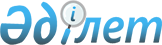 Об утверждении Правил квотирования объемов потребления этилового спирта фармацевтическими предприятиями и государственными медицинскими учреждениями
					
			Утративший силу
			
			
		
					Приказ Председателя Комитета по государственному контролю над производством и оборотом алкогольной продукции Министерства государственных доходов Республики Казахстан от 19 июля 1999 года № 190-1 Зарегистрирован в Министерстве юстиции Республики Казахстан 23.08.99г. за N 873. Утратил силу - приказом Председателя Налогового комитета Министерства финансов Республики Казахстан от 14 декабря 2005 года N 564 (V054015)

      В соответствии с постановлениями Правительства Республики Казахстан от 27 января 1998 года № 38  P980038_  "О создании Комитета по государственному контролю над производством и оборотом алкогольной продукции Министерства финансов Республики Казахстан" и от 26 июня 1998 года № 608  P980608_  "О ставках акцизов на подакцизные товары, производимые в Республике Казахстан и ввозимые на таможенную территорию Республики Казахстан", в целях упорядочения контроля за использованием этилового спирта фармацевтическими предприятиями и государственными медицинскими учреждениями, приказываю:  

      1. Утвердить прилагаемые Правила квотирования объемов потребления  

  этилового спирта фармацевтическими предприятиями и государственными  медицинскими учреждениями.       2. Отделу нормативного регулирования (Лепесбаев А.С.) произвести  государственную регистрацию настоящего приказа в Министерстве юстиции  Республики Казахстан.       3. Контроль за исполнением настоящего приказа возложить на начальника  Управления контроля и лицензирования - Алдашева Р.А.       4. Настоящий Приказ вступает в силу с даты государственной  регистрации в Министерстве юстиции Республики Казахстан.        Председатель                                  Правила           квотирования объемов потребления этилового спирта                  фармацевтическими предприятиями и             государственными медицинскими учреждениями                            1. Общие положения  

               1. Настоящие Правила разработаны в соответствии с Положением о Комитете по государственному контролю над производством и оборотом алкогольной продукции Министерства государственных доходов Республики Казахстан, утвержденного постановлением  P990173_  Правительства Республики Казахстан от 25 февраля 1999 года № 173 и постановлением Правительства Республики Казахстан  P980608_  "О ставках акцизов на подакцизные товары, производимые в Республике Казахстан и ввозимые на таможенную территорию Республики Казахстан" от 26 июня 1998 года № 608 для осуществления квотирования объемов потребления этилового спирта государственными медицинскими учреждениями и фармацевтическими предприятиями.  

      2. Квота определяет ежегодный объем потребления этилового спирта фармацевтическими предприятиями и государственными медицинскими учреждениями Республики Казахстан без уплаты акциза.  

      3. Производители этилового спирта вправе отпускать спирт фармацевтическим предприятиям и государственным медицинским учреждениям, использующим этиловый спирт для изготовления лекарственных средств и оказания медицинских услуг, только на основании разрешения Комитета по государственному контролю над производством и оборотом алкогольной продукции Министерства государственных доходов Республики Казахстан (далее - Комитет).  

      4. Под разрешением в настоящих Правилах понимается правоустанавливающий акт, дающий право предприятиям-производителям этилового спирта на отпуск спирта без уплаты акциза, используемого в медицинских целях.  

      5. Разрешение выдается отечественным производителям этилового спирта на его отпуск без уплаты акциза получателям согласно перечню, утвержденному Комитетом здравоохранения Министерства здравоохранения, образования и спорта Республики Казахстан (далее - Комитет здравоохранения).  

      6. Разрешение выдается на срок не более одного года.  

      7. Настоящие Правила не регулируют отношения, связанные с выдачей лицензий на хранение и реализацию этилового спирта.  



                  2. Осуществление процесса квотирования объемов  

       потребления этилового спирта без уплаты акциза фармацевтическими  

         предприятиями и государственными медицинскими учреждениями  

                            Республики Казахстан  



         8. Квотирование объемов потребления этилового спирта осуществляется на основании заявок фармацевтических предприятий и медицинских учреждений о намечаемых в следующем году объемах потребления этилового спирта с разбивкой по кварталам.  

      9. Комитет ежегодно не позднее 1 февраля представляет в Комитет здравоохранения список производителей этилового спирта (поставщиков) с указанием их местонахождения.  

      10. Заявки с обоснованными расчетами (по нормам, учитывающим применяемые технологии) и необходимые документы, представляются до 1 апреля текущего года в территориальные органы Комитета здравоохранения. Создание резерва этилового спирта не допускается.  

      11. Территориальные органы Комитета здравоохранения представляют сводные заявки по объемам потребления этилового спирта в следующем году (с необходимыми и обоснованными расчетами) в разрезе каждого потребителя ежегодно не позднее 1 августа в Комитет здравоохранения.  

      12. Комитет здравоохранения для выделения квот на основании данных  

  представляет в Комитет общий годовой объем потребления этилового спирта по  Республике фармацевтическими предприятиями и государственными медицинскими  учреждениями (с разбивкой по областям) и ежегодно не позднее 1 сентября.       13. Дополнительное квотирование может проводиться с целью получения  разрешения на получение спирта без уплаты акциза, используемого для  производства новых видов лекарственных средств или оказания дополнительных  медицинских услуг, по инициативе Комитета здравоохранения.       14. Не использование квоты в текущем году не является основанием для  ее использования в следующем году.                         3. Комиссия по предоставлению разрешений                  на отпуск этилового спирта без уплаты акциза         15. Для принятия решений о предоставлении разрешений, Комитет  формирует комиссию из числа своих работников, а в случае необходимости,  других заинтересованных организаций.       16. Председателем комиссии является Председатель Комитета, либо лицо,  уполномоченное им.       17. Комиссия:       1) определяет в разрешении объем отпускаемого этилового спирта;       2) самостоятельно определяет регламент своей работы в пределах своей  компетенции;       3) принимает решение о предоставлении разрешения производителям  этилового спирта на его отпуск без уплаты акциза с приложением перечня  потребителей (приложение № 2), утвержденного Комитетом здравоохранения.       18. Этиловый спирт для медицинских целей отпускается доверенному  юридическому (физическому) лицу при наличии доверенности и разрешения на  отпуск.       19. Решения комиссии оформляются протоколом, который подписывается  членами комиссии и утверждается Председателем комиссии.       20. Разрешение подписывается Председателем комиссии.       21. Выдача разрешений и ведение реестра выданных разрешений  осуществляется Управлением контроля и лицензирования Комитета.                    4. Прекращение действия разрешения         22. Действие разрешения на отпуск спирта прекращается при условии:       1) истечения срока, на который выдано разрешение;       2) использования в полном объеме спирта, на отпуск которого выдано  разрешение;       3) реорганизации или ликвидации фармацевтического предприятия или  государственного медицинского учреждения.  

         23. При реорганизации фармацевтического предприятия или государственного медицинского учреждения (слиянии, присоединении, разделении, выделении, преобразовании, изменении наименования), ранее выданное разрешение прекращает свое действие. О реорганизованном либо перерегистрированном фармацевтическом предприятии или государственном медицинском учреждении областные органы управления здравоохранения сообщают в Комитет здравоохранения для перерасчета квоты на этиловый спирт и представления в Комитет для переоформления разрешения.  



                  5. Контроль за целевым использованием спирта  



         24. Контроль за отпуском этилового спирта без уплаты акциза на предприятиях-производителях осуществляет непосредственно Комитет и его территориальные органы.  

      25. Контроль за целевым использованием этилового спирта в производстве лечебных и фармацевтических препаратов и применяемого для медицинских целей осуществляет Комитет здравоохранения.  

      26. Комитет здравоохранения представляет в Комитет ежеквартальный  

  отчет об использовании этилового спирта фармацевтическими предприятиями и  государственными медицинскими учреждениями Республики Казахстан  (приложение № 3).       Отчеты представляются в срок не позднее 10 числа месяца, следующего  за отчетным периодом.       27. Ответственность за достоверность информации, содержащейся в  представленных отчетах, несет Комитет здравоохранения.       28. Реализация или использование этилового спирта без  соответствующего разрешения либо с нарушением требований настоящих Правил  влечет установленную законодательством ответственность.                           6. Изменения и дополнения         29. Изменения и дополнения к настоящим Правилам утверждаются  Председателем Комитета по согласованию с Комитетом здравоохранения.                                                          Приложение № 1                                   Разрешение №____                           на отпуск этилового спирта    г. Астана                                     "___"___________ 199_ г.         В соответствии с решением Комиссии, протокол № от "__" ____  199_ года, ________________________________________________________            (наименование организации-производителя этилового спирта) ____________________________________________________________________                (юридический адрес, местонахождение)  разрешается реализация этилового спирта без уплаты акциза в объеме  ___________________________________________ дал, для осуществления медицинской деятельности и услуг в 199_ г., государственным медицинским  учреждениям и фармацевтическим предприятиям, согласно прилагаемому перечню, утвержденному Комитетом здравоохранения Министерства здравоохранения,  образования и спорта Республики Казахстан.       Разрешение действительно _____________________________________                                 (до определенной даты, либо  ___________________________________________________________________                      до потребления определенного объема) 

                                    ____________________________                                      (Должность, Ф.И.О., подпись) 

                                             М.П. Комитета 

                                             Приложение № 2                                             к разрешению № _____                                           от "__"___________199__г. 

          "Согласован"                            "Утвержден" протоколом заседания комиссии Комитета  Приказом Комитета здравоохранения      по государственному контролю над        Министерства здравоохранения, производством и оборотом алкогольной     образования и спорта Республики продукции Министерства государственных  Казахстан от "__"____199_года №__      доходов Республики Казахстан        от "__"___________199__года №__ 

                                Перечень   

                     государственных медицинских учреждений и  

                  фармацевтических предприятий, имеющих право                на получение этилового спирта без уплаты акциза             с __________________________________________на 199_г.             (наименование производителя этилового спирта) _________________________________________________________________________  № !Наименование организации! Адрес !Требуемый объем спирта на 1999 год,   п/п!                        !(место-!              литров    !                        !нахожде!_____________________________________    !                        !  ние) !Всего!I квар!II квар!III квар!IV квар     !                        !       !     ! тал  !  тал  !   тал  !  тал ___!________________________!_______!_____!______!_______!________!_______  1.  2. ... __________________________________________________________________________                                                       Приложение № 3                                  Отчет                    об использовании этилового спирта                        фармацевтическими предприятиями и                государственными медицинскими учреждениями              Республики Казахстан за________квартал 199_года  ______________________________________________________________________  № !    Наименование    !  Установленная  !   Фактическое  !  Остатки      п/п!       области      !квота на отчетный!получение этило-!этилового          !                    !период, дал б.с. ! вого спирта за !  спирта,     !                    !                 !отчетный период,!  дал б.с.      !                    !                 !    дал б.с.    ! ___!____________________!_________________!________________!__________ _1_!_________2__________!________3________!________4_______!_____5____  1  2 ...         Итого: ______________________________________________________________________   Председатель Комитета  (подпись, печать)                      (Специалисты:  Цай Л.Г.  Склярова И.В.)           
					© 2012. РГП на ПХВ «Институт законодательства и правовой информации Республики Казахстан» Министерства юстиции Республики Казахстан
				